____________								№ ____________О создании экспертных комиссий университета для проведения отбора претендентов на назначение стипендий Президента РФ и стипендий Правительства РФ по приоритетным направлениямНа основании Постановления от 27.08.2016г. № 854 и Постановления от 03.11.2015г. № 1192 ПРИКАЗЫВАЮ:Создать экспертные комиссии университета для проведения отбора претендентов на назначение стипендий Президента Российской Федерации и стипендий Правительства Российской Федерации для студентов и аспирантов организаций, осуществляющих образовательную деятельность, обучающихся по образовательным программам высшего образования по очной форме по специальностям или направлениям подготовки, соответствующим приоритетным направлениям модернизации и технологического развития российской экономики:1.1.	Экспертная комиссия Политехнического института:-	Козлов Г.В., д.т.н., профессор, директор ПИ – председатель;-	Печерская Е.А., д.т.н., профессор кафедры КиПРА, зам. директора ПИ - секретарь;Члены комиссии:Кревчик В.Д., д.ф-м.н., профессор, декан ФПИТЭ;Фионова Л.Р., д.т.н., профессор, декан ФВТ;Киреев С.Ю., д.т.н., доцент, декан ФМТ;Васюнина О.Б., к.ф-м.н., доцент, начальник отдела аспирантуры и докторантуры;Дзюба Е.А., старший преподаватель кафедры МОиПЭВМ, заместитель декана по науке ФВТ;Гуськов М.С., к.т.н., доцент кафедры СЛПиМ, заместитель декана по науке ФМТ;Сафронов М.И., инженер кафедры ИИТиМ, заместитель декана по науке ФПИТЭ;Чернецова Л.Н., ведущий инженер, заместитель декана по ВиСР ФПИТЭ;Катышева М.А., старший преподаватель кафедры ИнОУП, заместитель декана по ВиСР ФВТ;Вантеев А.Н., к.т.н., доцент кафедры ТПМГ, заместитель декана по ВиСР ФМТ;Ларин Т.В., студент группы 16ПК1, председатель студенческого совета самоуправления ФПИТЭ ПИ;Деденцов С.Д., студент группы 16ПВ1, председатель студенческого профсоюзного бюро ФПИТЭ ПИ;Журина А.Е., студентка группы 17ПФ1, председатель СНО ФПИТЭ;Лобышев А.А., студент группы 16ВЭ1, председатель студенческого совета самоуправления ФВТ ПИ;Калашникова Д.А., студентка группы 18ВМ1, председатель студенческого профсоюзного бюро ФВТ ПИ;Торопкин Р.А., студент группы 17ВП1, председатель СНО ФВТ;Ежкова Д.А., студентка группы 16МГ1, председатель студенческого совета самоуправления ФМТ ПИ;Фадеев Д.В., студент группы 16МГ1, председатель студенческого профсоюзного бюро ФМТ ПИ;Леонтьева Т.Н., студентка группы 17МЗ1, председатель СНО ФМТ ПИ.1.2.	Экспертная комиссия Медицинского института:-	Митрошин А.Н., д.м.н., профессор, заведующий кафедрой «Хирургия», директор МИ – председатель;-	Геращенко С.М., д.т.н., профессор, заместитель директора МИ – заместитель председателя;-	Мартынова Ю.Е., заместитель декана по ВиСР – секретарьЧлены комиссии:Моисеева И.Я., д.м.н., профессор, заведующая кафедрой «ОиКФ», декан ЛФ;Зюлькина Л.А., д.м.н., доцент, заведующая кафедрой «Стоматология», декан ФС;Васюнина О.Б., к.ф-м.н., доцент, начальник отдела аспирантуры и докторантуры;Герасимова Т.В., старший преподаватель кафедры «Стоматология», заместитель декана по ВиСР;Руднева Л.А., студентка группы 16ЛС1;Урюпова О.С., студентка группы 15ЛК11.3.	Экспертная комиссия отдела аспирантуры и докторантуры:-	Механов В.Б., к.т.н., профессор, проректор по учебной работе - председатель;-	Нефедова Т.А., ведущий документовед отдела аспирантуры и докторантуры – секретарьЧлены комиссии:Васюнина О.Б., к.ф-м.н., доцент, начальник отдела аспирантуры и докторантуры;Ерёменко Ю.В., к.т.н., доцент, проректор по ВиСР;Козлов Г.В., д.т.н., профессор, директор Политехнического института;Лукин В.С., председатель профкома студентов ПГУ, аспирант 4 – го года обучения кафедры ИБСТ (ФПИТЭ);Митрошин А.Н., д.м.н., профессор, директор Медицинского института;Сурина О.П., к.ф-м.н., доцент, директор Педагогического института им. В.Г. БелинскогоПризнать утратившим силу приказ № 95/о от 01.02.2019г. «О создании экспертных комиссий университета для проведения отбора претендентов на назначение стипендии Президента РФ и стипендии Правительства РФ по приоритетным направлениям».Ректор										А.Д. ГуляковПроект вноситПроректор по ВиСР							Ю.В. ЕрёменкоСОГЛАСОВАНО:Первый проректор							Д.В. АртамоновПроректор по УР								В.Б. МехановПроректор по научной работе иинновационной деятельности					С.М. ВасинГлавный бухгалтер							М.П. КонининНачальник ПУ								К.Б. ФилипповДиректор ПИ								Г.В. Козлов Директор МИ								А.Н. МитрошинДиректор Педагогического института им. В.Г. Белинского							О.П. СуринаНачальник отдела аспирантуры и докторантуры		О.Б. ВасюнинаПредседатель профкома студентов					В.С. ЛукинМИНОБРНАУКИ РОССИИ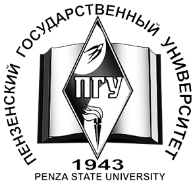 Федеральное государственное бюджетное образовательноеучреждение высшего образования«Пензенский государственный университет»(ФГБОУ ВО «ПГУ»)ПРИКАЗ